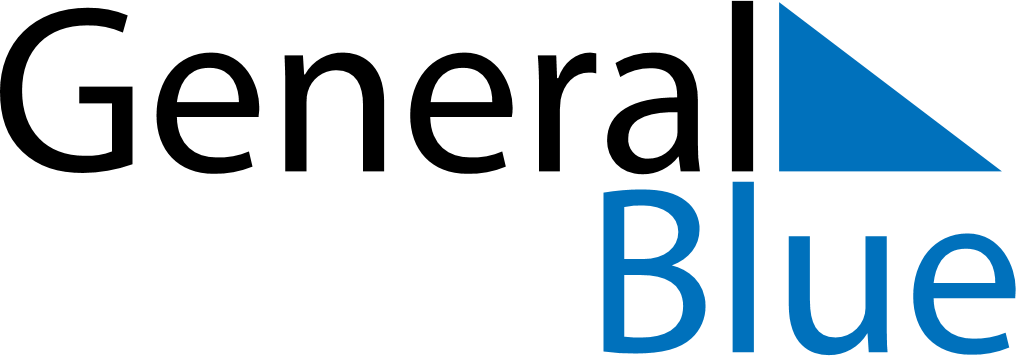 September 2024September 2024September 2024September 2024September 2024September 2024Mbandaka, Equateur, Democratic Republic of the CongoMbandaka, Equateur, Democratic Republic of the CongoMbandaka, Equateur, Democratic Republic of the CongoMbandaka, Equateur, Democratic Republic of the CongoMbandaka, Equateur, Democratic Republic of the CongoMbandaka, Equateur, Democratic Republic of the CongoSunday Monday Tuesday Wednesday Thursday Friday Saturday 1 2 3 4 5 6 7 Sunrise: 5:43 AM Sunset: 5:50 PM Daylight: 12 hours and 6 minutes. Sunrise: 5:43 AM Sunset: 5:50 PM Daylight: 12 hours and 6 minutes. Sunrise: 5:42 AM Sunset: 5:49 PM Daylight: 12 hours and 6 minutes. Sunrise: 5:42 AM Sunset: 5:49 PM Daylight: 12 hours and 6 minutes. Sunrise: 5:42 AM Sunset: 5:49 PM Daylight: 12 hours and 6 minutes. Sunrise: 5:41 AM Sunset: 5:48 PM Daylight: 12 hours and 6 minutes. Sunrise: 5:41 AM Sunset: 5:48 PM Daylight: 12 hours and 6 minutes. 8 9 10 11 12 13 14 Sunrise: 5:41 AM Sunset: 5:48 PM Daylight: 12 hours and 6 minutes. Sunrise: 5:40 AM Sunset: 5:47 PM Daylight: 12 hours and 6 minutes. Sunrise: 5:40 AM Sunset: 5:47 PM Daylight: 12 hours and 6 minutes. Sunrise: 5:40 AM Sunset: 5:46 PM Daylight: 12 hours and 6 minutes. Sunrise: 5:39 AM Sunset: 5:46 PM Daylight: 12 hours and 6 minutes. Sunrise: 5:39 AM Sunset: 5:46 PM Daylight: 12 hours and 6 minutes. Sunrise: 5:39 AM Sunset: 5:45 PM Daylight: 12 hours and 6 minutes. 15 16 17 18 19 20 21 Sunrise: 5:38 AM Sunset: 5:45 PM Daylight: 12 hours and 6 minutes. Sunrise: 5:38 AM Sunset: 5:45 PM Daylight: 12 hours and 6 minutes. Sunrise: 5:38 AM Sunset: 5:44 PM Daylight: 12 hours and 6 minutes. Sunrise: 5:37 AM Sunset: 5:44 PM Daylight: 12 hours and 6 minutes. Sunrise: 5:37 AM Sunset: 5:44 PM Daylight: 12 hours and 6 minutes. Sunrise: 5:37 AM Sunset: 5:43 PM Daylight: 12 hours and 6 minutes. Sunrise: 5:36 AM Sunset: 5:43 PM Daylight: 12 hours and 6 minutes. 22 23 24 25 26 27 28 Sunrise: 5:36 AM Sunset: 5:43 PM Daylight: 12 hours and 6 minutes. Sunrise: 5:36 AM Sunset: 5:42 PM Daylight: 12 hours and 6 minutes. Sunrise: 5:35 AM Sunset: 5:42 PM Daylight: 12 hours and 6 minutes. Sunrise: 5:35 AM Sunset: 5:41 PM Daylight: 12 hours and 6 minutes. Sunrise: 5:34 AM Sunset: 5:41 PM Daylight: 12 hours and 6 minutes. Sunrise: 5:34 AM Sunset: 5:41 PM Daylight: 12 hours and 6 minutes. Sunrise: 5:34 AM Sunset: 5:40 PM Daylight: 12 hours and 6 minutes. 29 30 Sunrise: 5:33 AM Sunset: 5:40 PM Daylight: 12 hours and 6 minutes. Sunrise: 5:33 AM Sunset: 5:40 PM Daylight: 12 hours and 6 minutes. 